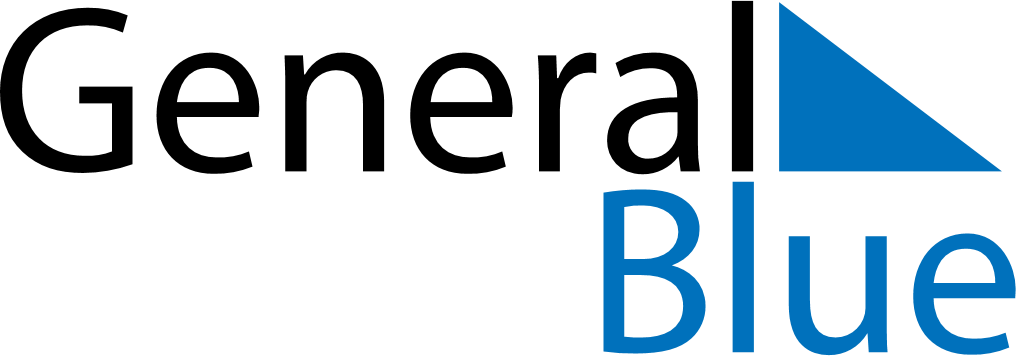 July 2024July 2024July 2024July 2024July 2024July 2024Dundee, Scotland, United KingdomDundee, Scotland, United KingdomDundee, Scotland, United KingdomDundee, Scotland, United KingdomDundee, Scotland, United KingdomDundee, Scotland, United KingdomSunday Monday Tuesday Wednesday Thursday Friday Saturday 1 2 3 4 5 6 Sunrise: 4:26 AM Sunset: 10:04 PM Daylight: 17 hours and 37 minutes. Sunrise: 4:27 AM Sunset: 10:04 PM Daylight: 17 hours and 36 minutes. Sunrise: 4:28 AM Sunset: 10:03 PM Daylight: 17 hours and 34 minutes. Sunrise: 4:29 AM Sunset: 10:02 PM Daylight: 17 hours and 33 minutes. Sunrise: 4:30 AM Sunset: 10:02 PM Daylight: 17 hours and 31 minutes. Sunrise: 4:31 AM Sunset: 10:01 PM Daylight: 17 hours and 29 minutes. 7 8 9 10 11 12 13 Sunrise: 4:33 AM Sunset: 10:00 PM Daylight: 17 hours and 27 minutes. Sunrise: 4:34 AM Sunset: 9:59 PM Daylight: 17 hours and 25 minutes. Sunrise: 4:35 AM Sunset: 9:58 PM Daylight: 17 hours and 23 minutes. Sunrise: 4:36 AM Sunset: 9:57 PM Daylight: 17 hours and 20 minutes. Sunrise: 4:38 AM Sunset: 9:56 PM Daylight: 17 hours and 18 minutes. Sunrise: 4:39 AM Sunset: 9:55 PM Daylight: 17 hours and 15 minutes. Sunrise: 4:41 AM Sunset: 9:54 PM Daylight: 17 hours and 13 minutes. 14 15 16 17 18 19 20 Sunrise: 4:42 AM Sunset: 9:53 PM Daylight: 17 hours and 10 minutes. Sunrise: 4:44 AM Sunset: 9:51 PM Daylight: 17 hours and 7 minutes. Sunrise: 4:45 AM Sunset: 9:50 PM Daylight: 17 hours and 4 minutes. Sunrise: 4:47 AM Sunset: 9:48 PM Daylight: 17 hours and 1 minute. Sunrise: 4:48 AM Sunset: 9:47 PM Daylight: 16 hours and 58 minutes. Sunrise: 4:50 AM Sunset: 9:46 PM Daylight: 16 hours and 55 minutes. Sunrise: 4:52 AM Sunset: 9:44 PM Daylight: 16 hours and 52 minutes. 21 22 23 24 25 26 27 Sunrise: 4:53 AM Sunset: 9:42 PM Daylight: 16 hours and 49 minutes. Sunrise: 4:55 AM Sunset: 9:41 PM Daylight: 16 hours and 45 minutes. Sunrise: 4:57 AM Sunset: 9:39 PM Daylight: 16 hours and 42 minutes. Sunrise: 4:59 AM Sunset: 9:37 PM Daylight: 16 hours and 38 minutes. Sunrise: 5:00 AM Sunset: 9:36 PM Daylight: 16 hours and 35 minutes. Sunrise: 5:02 AM Sunset: 9:34 PM Daylight: 16 hours and 31 minutes. Sunrise: 5:04 AM Sunset: 9:32 PM Daylight: 16 hours and 27 minutes. 28 29 30 31 Sunrise: 5:06 AM Sunset: 9:30 PM Daylight: 16 hours and 24 minutes. Sunrise: 5:08 AM Sunset: 9:28 PM Daylight: 16 hours and 20 minutes. Sunrise: 5:10 AM Sunset: 9:26 PM Daylight: 16 hours and 16 minutes. Sunrise: 5:12 AM Sunset: 9:24 PM Daylight: 16 hours and 12 minutes. 